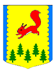 КРАСНОЯРСКИЙ КРАЙПИРОВСКИЙ РАЙОНПИРОВСКИЙ РАЙОННЫЙ СОВЕТ ДЕПУТАТОВРЕШЕНИЕ25.10.2018г.                                 с. Пировское                                      №36-222рРассмотрев предложение администрации Пировского района о передаче муниципального имущества в безвозмездное пользование, в соответствии с п. 2 ст. 51 Федерального закона от 06.10.2003 № 131-ФЗ «Об общих принципах организации местного самоуправлении в Российской Федерации», ст. 17.1 Федерального закона от 26.07.2006 № 135-ФЗ «О защите конкуренции», руководствуясь п. 8.4 Положения о порядке управления и распоряжения имуществом, находящимся в муниципальной собственности Пировского района,  утвержденного решением Пировского районного Совета депутатов от 13.05.2011 № 16-93р, Уставом Пировского района, Пировский районный Совет депутатов РЕШИЛ:	1. Разрешить передачу в безвозмездное пользование сроком на 10 лет путем проведения открытого конкурса муниципального имущества электросетевого хозяйства:1) в п. Чайда:- сооружение воздушная ЛЭП напряжением 10 кВ протяженностью 0,78 км, кадастровый номер 24:31:0000000:1195, год ввода 1980;- сооружение воздушная ЛЭП напряжением 0,4 кВ протяженностью 3,87 км, инв. № 04:245:002:000930510, лит. 1, год ввода 1970;- трансформаторная подстанция ТП 10/0,4 кв, дисп. № б/н /400 кВА, год ввода 1977.2) в с. Пировское:- КТП 33-07-б/н 400 кВА 10/04 кВ (РОО);- КТП 33-04-б/н 250 кВА 10/04 кВ (ПЧ);- КТП 33-08-б/н 250 кВА 10/04 кВ (ЦВР);- КТП 33-07-б/н 250 кВА 10/04 кВ (соцзащита);- сооружение воздушная ЛЭП напряжением 0,4 кВ протяженностью 50 м, кадастровый номер 24:31:0801006:510;- сооружение воздушная ЛЭП напряжением 0,4 кВ протяженностью 229 м, кадастровый номер 24:31:0801007:235;- сооружение воздушная ЛЭП напряжением 0,4 кВ протяженностью 580 м, кадастровый номер 24:31:0801043:236.	2. Ссудодателем муниципального имущества назначить администрацию Пировского района.3. Решение вступает в силу с момента его подписания и распространяется на правоотношения, возникшие с 01.10.2018г.4. Контроль за выполнением данного решения возложить на постоянную комиссию по бюджету, налоговой, экономической политике и правоохранительной деятельности.О передаче муниципального имущества в безвозмездное пользованиеПредседатель Пировского районного Совета депутатов              Глава Пировского района____________Г.И. Костыгина                 ____________А.И. Евсеев